Якоби Зинаида ФёдоровнаХМАО-Югра г.НижневартовскМБОУ «СШ №7»Математика Виленкин Н.Я. Математика. 5 класс. Учебник для общеобразовательных учреждений.  Изд. «Мнемозина»  М.,  2007.    Тема урока: Деление десятичной дроби на десятичную дробь    5 класс   45 минутТема урока: Деление десятичной дроби на десятичную дробьЦели урока:образовательные: закрепить умения, навыки вычислительной техники в выполнении действий с десятичными дробями, умение применять их в решении задач;развивающие: развивать мыслительную деятельность, интуицию, мотивацию практической значимости данной темы, культуру математической речи;воспитательные: продолжить формирование навыков контроля и самоконтроля учащихся, коммуникативных навыков, культуры умственного труда, эстетических навыков оформления записи на доске и в тетради.Тип урока: урок-играФорма урока: урок закрепления и систематизации знанийХод урока:Орг. момент Мотивация урока.
Не нужно нам владеть клинком,
Не ищем славы громкой.
Тот побеждает, кто знаком
С искусством мыслить тонким.Сегодня на уроке мы должны отработать применение правила деления на десятичную дробь. Продемонстрировать свои вычислительные навыки. Каждому из вас предстоит «одеть» дерево-знаний в листву. (У каждого ученика карточки с изображением дерева, после каждого выполненного задания ученик закрашивает листочек на дереве).Фронтальный опрос: Закончите правило:Чтобы разделить десятичную дробь на натуральное число надо…Чтобы разделить десятичную дробь на десятичную дробь надо…Когда необходимо перенести запятую влево в десятичной дроби?Когда необходимо перенести запятую вправо в десятичной дроби?
Устная работа: 1) 7:0,72) 2,4:0,83) 12:0,14) 48:0,65) 4:0,56) 0,45:1,57) 9:0,38) 1:0,29) 3,6:0,1210) 2:0,0211) 1,4:712) 2,1:0,313) 0,42:0,1414) 0,72:0,0615) 7,5:2,5Решение заданий у доски с комментированием, проговаривая правило: 1.Найдите значение выражения: 12,72:0,60,75:0,0249:1,44) 5,3:0,55) 72,9:0,0096) 3,12:0,157) 14,39:0,48) 70,15:0,019) 2,151:0,0182.Решите уравнение:3.Реши задачу:Витя проехал на поезде  228,24  км за  3,6 часа.  С какой скоростью шел  поезд. Какое расстояние пройдет поезд с такой же скоростью за 5,4 часа?Самостоятельная работа: Работа в группах: «вертушка» (в группе 5 человек, ученики распределяют между собой задания, затем каждый защищает свое решениеИтог урока: расставьте запятые, чтобы получилось верное равенство:1 вариант42315:4,35=105 (423,15:4,35=105)42,315:1,05=435 (42,315:1,05=43,5)42315:43,5=10,5 (423,15:43,5=10,5)4,2315:1,05=435 (4,2315:1,05=4,35)4,2315:4,35=1050 (423,5:4,35=1050)2 вариант442,25:145=305 (442,25:1,45=305)44225:3,05=14,5 (44,225:3,05=14,5)4,4225:14,5=30,5 (442,25:14,5=30,5)4,4225:3,05=145 (4,4225:3,05=1,45)44225:14,5=305 (4422,5:14,5=305)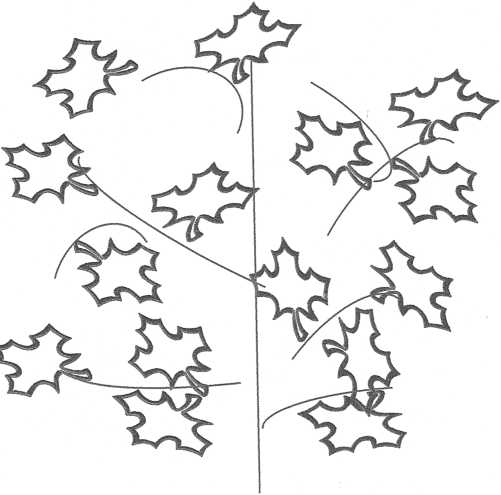 ВзаимопроверкаПодведение итогов:10-15 листочков - «5»6-9 листочков - «4»3-5 листочка - «3»1-2 листочка - «2» Домашнее задание: № 1457(а), 1483(1 ст.)Рефлексия: 

Оцени себя и сделай для себя вывод о пользе проведенного на уроке времени. 

Оцените урок. На полях в конце записей поставьте оценку.
Я доволен уроком, мне очень понравилось, я всё понял(а).
Мне понравился урок, но в моих знаниях есть пробелы.
Я не доволен уроком, ничего не понял(а) и как решать, я не знаю.